                                            OBIETTIVI MINIMI EDUCAZIONE CIVICAOBIETTIVIGENERALIAvere cura di sé e degli altri. Conoscere e rispettare le principali regole scolastiche ed extra scolastiche, nel rispetto dei diritti e doveri reciproci.  Conoscere i principi della Costituzione italiana, cogliendone il significato; comprendere il valore della legalità nel rispetto delle istituzioni italiane, internazionali ed europee. Comprendere il significato dell’identità digitale e l’importanza dell’assunzione di comportamenti corretti  in ambito virtuale.ANNO ICONTENUTILe regole e il loro senso per il rispetto di sé, degli altri e dell’ambiente;Lo Stato come senso di appartenenza ad un'unica comunità, che impone il rispetto delle regole;I beni e i bisogni dell’uomo.Ricerca di informazioni su web.Obiettivi minimiConoscereil senso delle regole e la necessità del loro rispetto;   Acquisire il senso di appartenenza ad una comunità nel rispetto reciproco; Ricercare correttamente informazioni   su web.2ANNOContenutiOrganizzazione dello Stato:  Principali organi dello Stato italiano;La moneta e il suo valore;Internet: uso consapevole della rete. Obiettivi minimiConoscereleprincipalifunzionidegliorganicostituzionali con particolare riferimento agli Enti maggiormente vicini ai cittadini;Conoscere l’importanza ed il valore di scambio delle monete;Acquisire una corretta consapevolezza nell’utilizzo del web.3 ANNOContenutiLa famiglia, l’impresa, i partiti;Il lavoro;Piattaforme socialObiettivi minimiComprendere l’evoluzione della famiglia nella società italiana, Individuare le funzioni della famiglia, delle imprese e dei partiti;Acquisire l’importanza del lavoro come fonte di diritti e doveri reciproci;Saper riconoscere e proteggersi da comportamenti riconducibili al cyberbullismo e agli haters4 ANNOContenutiLe organizzazioni criminali;La legalità in internet;cambiamenti climatici e sviluppo sostenibileObiettivi minimiComprendere le differenze tra organizzazioni statali e non;sviluppare comportamenti corretti e responsabili nel mondo virtuale,Acquisire consapevolezza dei problemi ambientali e le loro conseguenze a livello politico, economico e sociale.5 ANNOContenutiLa Costituzione: Principi cardine;Principali istituzioni italiane ed europee;Agenda 2030 e la sostenibilità.Internet: Il diritto d’autoreObiettivi minimiComprendere l’importanza delle libertà come fondamento di una società democratica;comprendere i ruoli dei diversi poteri dello Stato a garanzia del principio democratico;Compiere scelte di partecipazione alla vita pubblica coerentemente ad obiettivi di sostenibilità attraverso l’agenda 2030.Cogliere l’importanza della tutela della paternità delle opere.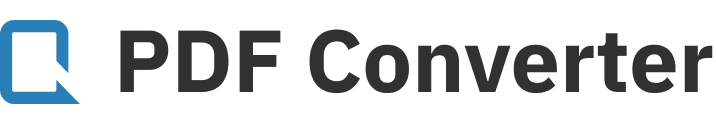 Onlytwopageswereconverted.PleaseSignUptoconvertthefulldocument.www.freepdfconvert.com/membership